Benzene is a 					 that evaporates quickly into air.highly flammable, colorless liquidnon-toxic substancecolorless, odorless gasthick black liquidBenzene is harmful to the eyes, skin, airway, nervous system and lungs and classified as a Group A carcinogen by the EPA.TrueFalseBenzene can be absorbed into the body byinhalation.ingestion.skin contact.all of the above.The maximum time-weighted average (TWA) exposure limit is 1 part of benzene vapor per 	 parts of air (1 ppm) for an 8-hour workday.tenhundredthousandmillionWhen engineering controls or work practice controls are not feasible or do not reduce exposure to the permissible level then 		 are required.dust maskshard hatsrespiratorsthermal coverallsBenzene is a 					 that evaporates quickly into air.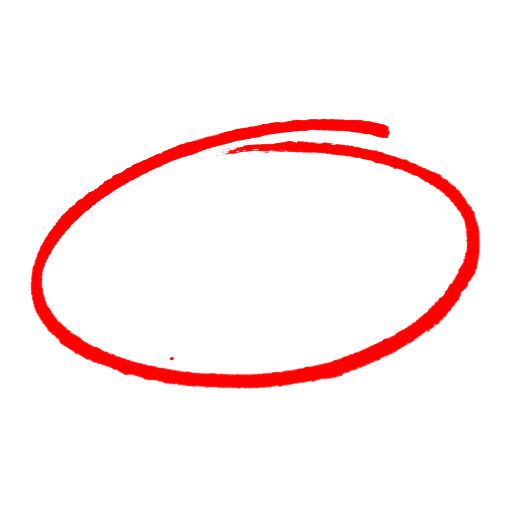 highly flammable, colorless liquidnon-toxic substancecolorless, odorless gasthick black liquidBenzene is harmful to the eyes, skin, airway, nervous system, and lungs and classified as a Group A carcinogen by the EPA.TrueFalseBenzene can be absorbed into the body byinhalation.ingestion.skin contact.all of the above.The maximum time-weighted average (TWA) exposure limit is 1 part of benzene vapor per 	 parts of air (1 ppm) for an 8-hour workday.tenhundredthousandmillionWhen engineering controls or work practice controls are not feasible or do not reduce exposure to the permissible level then 		 are required.dust maskshard hatsrespiratorsthermal coverallsSAFETY MEETING QUIZSAFETY MEETING QUIZ